 Inleiding:Als een micro-organisme op een voedingsbodem terechtkomt, plakt hij op de plek vast. Op die plek is voedsel (eiwitten, koolhydraten, mineralen, vitaminen en water). Bij de juiste temperatuur, vermenigvuldigt het micro-organisme zich heel snel en worden de micro-organismen ook met het blote oog zichtbaar.De voedingsbodems moeten 3 dagen in de broedstoof bij 30 oC blijven staan. Daarna worden ze bewaard in de koelkast, totdat ze onderzocht worden.Bij onderzoek van de besmette voedingsbodem kun je verschillende micro-organismen aantreffen. Een schimmel ziet er pluizig uit door de schimmeldraden. Een kolonie bacteriën is zelfs zonder microscoop goed zichtbaar, als een witte of gekleurde stip. Werkwijze: Micro – organismen kwekenJe gaat één voedingsbodem besmetten. Spreek af wat je onderzoekt. 

onderkant schoen, onderkant tas, muis computer,  mobieltje, pen, deurklink, handvat kraan, lichaam … 
Noteer wat jij onderzoekt:     ……....................................................

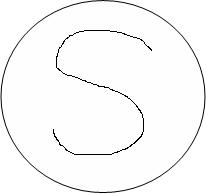 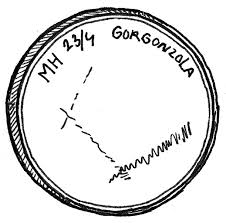 Materialen: Uitvoering:	Beschrijf met een permanent stift langs de rand van het petrischaaltje in 
 	kleine letters je naam en klas. 	Maak de wattenstaafjes met demiwater iets vochtig, zodat ze “plakken”.	Haal het wattenstaafje langs de plaats die je wilt onderzoeken.	Doe het petrischaaltje met de voedingsbodem zo kort mogelijk open, en zorg 
 	dat je de deksel alleen aan de buitenkant aanraakt.	Teken met het wattenstaafje één maal een S op de voedingsbodem,
 	druk niet hard, anders scheurt de voedingsbodem. 
 	Door de S vorm worden de micro-organismen gelijkmatig verspreid. 	Plak elk petrischaaltje aan de zijkant met een klein stukje plakband op elkaar, 
 	zodat de deksel er niet meer af kan.	Zet de petrischaaltjes omgekeerd in het rekje	De docent zal het verzamelrekje naar de broedstoof brengen, waar het 3 
 	dagen op 37 oC blijft staan.Werkwijze: OnderzoekMaterialen: Uitvoering:	2 petrischaaltjes. (Let op: laat de schaaltjes dicht i.v.m. besmettings 
 	gevaar!!!!) 	Kijk door de deksel heen en teken wat je ziet in de cirkels van het werkblad.	Als er gekleurde micro-organismen te zien zijn moet je deze ook inkleuren in 
 	je tekening.	Noteer op de lijntjes onder de cirkel
 	a.	Waar de micro-organismen vandaan 
 	b.	Welke micro-organismen je ziet (schimmel of bacterie kolonie). 
1a……………………………………….			2a...……………………………...1b……………………………………….			2b………………………………...Micro-organismen kweken en onderzoek                   15 min + 15 min1 voedingsbodem in petrischaaltjemarkeerstift1 wattenstaafjedemi-waterplakbandbroedstoof ( in lokaal)Potlood en kleurpotloden2 petrischaaltjes met micro-organismen